ОБОРОТ РОЗНИЧНОЙ ТОРГОВЛИ И ОБЩЕСТВЕННОГО ПИТАНИЯ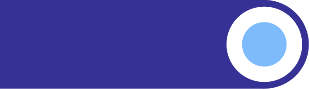 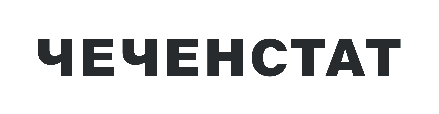 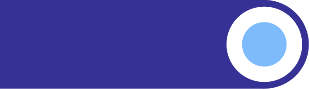 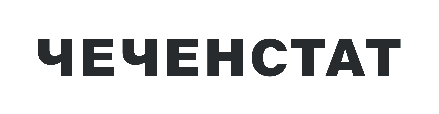 Оборот розничной торговли в январе - феврале 2024 года составил 40618,1 млн рублей, что на 2,7% больше чем в январе - феврале 2023 года (в сопоставимых ценах). Оборот розничной торговли на 97,8% формировался торгующими организациями и индивидуальными предпринимателями, осуществляющими деятельность в стационарной торговой сети (вне рынка). млн. руб.Динамика оборота розничной торговли, млрд рублейОборот общественного питания в январе - феврале 2024 года составил  2940,7 млн рублей, что в сопоставимых ценах на 16,0% больше, чем в соответствующем периоде 2023 года.Февраль 2024 г.Январь - февраль 2024Январь - февраль 2024в % к январю - февралю 2023 г.Оборот розничной торговли20407,640618,1102,7   в том числе:оборот розничной торговли по крупным и        средним организациям882,51798,6137,5     оборот розничной торговли по  малым  предприятиям (включая микропредприятия)10228,820226,8116,0     индивидуальные предприниматели8851,417702,888,7     продажа товаров на рынках445,0890,0106,3   из общего объема:оборот  розничной торговли     продовольственными товарами10856,921608,899,8оборот  розничной торговли непродовольственными товарами9550,819009,3106,3Оборот общественного питания1470,62940,7116,0